Муниципальное образование «Город Удачный»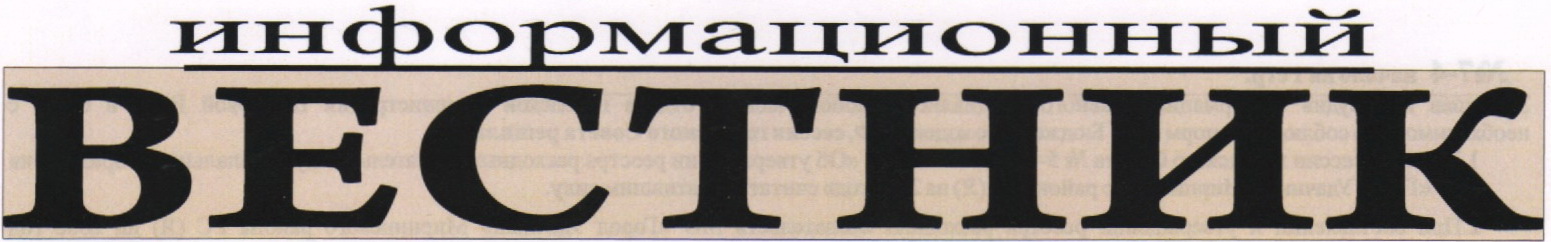 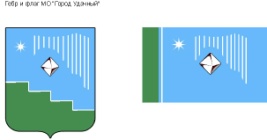 ВЫПУСК №25Среда, 12 июля 2018 года			распространяется бесплатноОфициальный печатный орган администрации МО «Город Удачный»Наш сайт в Интернете – www.мо-город-удачный.рфРАСПОРЯЖЕНИЕ09.07.2018 г.				№ 167О проведении конкурсного отбора на предоставление субсидий на финансовое обеспечение затрат по созданию единого внешнего облика многоквартирных домов, расположенных на территории МО «Город Удачный» Мирнинского района РС (Якутия)В соответствии с Федеральным законом от 06 октября 2003 года № 131-ФЗ «Об общих принципах организации местного самоуправления в Российской Федерации», статьей 78 Бюджетного кодекса Российской Федерации, постановлением от 22 марта 2016 года № 66 «Об утверждении Порядка предоставления субсидии из бюджета МО «Город Удачный» Мирнинского района РС (Якутия) на финансовое обеспечение затрат по  созданию единого внешнего облика многоквартирных домов, расположенных на территории МО «Город Удачный» Мирнинского района РС (Якутия)»:Ведущему специалисту по тарифной политике (Руденко Е.С.):1.1	Подготовить информационное сообщение о проведении конкурсного отбора на предоставление субсидий из бюджета МО «Город Удачный» Мирнинского района РС (Я) в целях финансового обеспечения затрат по созданию единого внешнего облика многоквартирных домов, расположенных на территории МО «Город Удачный» Мирнинского района РС (Якутия), на 2018 год; 1.2	Объявить о начале проведения конкурсного отбора на предоставление субсидий из бюджета МО «Город Удачный» Мирнинского района РС (Я) в целях финансового обеспечения затрат по созданию единого внешнего облика многоквартирных домов, расположенных на территории МО «Город Удачный», на 2018 год в срок до 11 июля 2018 года;1.3	Обеспечить прием конкурсных заявок на участие в конкурсном отборе.Настоящее распоряжение подлежит официальному опубликованию (обнародованию) в порядке, установленном Уставом МО «Город Удачный».Ответственный за направление настоящего распоряжения и информационного сообщения о проведении конкурсного отбора для размещения на официальном сайте МО «Город Удачный» и опубликования в газете «Информационный Вестник» ведущий специалист по тарифной политике (Руденко Е.С.).Опубликовать настоящее распоряжение и информационное сообщение о проведении конкурсного отбора на официальном сайте МО «Город Удачный» и в газете «Информационный Вестник».Настоящее распоряжение вступает в силу со дня подписания.Контроль исполнения настоящего распоряжения отставляю за собой.Глава города			А.В. ПриходькоИНФОРМАЦИОННОЕ СООБЩЕНИЕО проведении Конкурсного отбора претендентовна предоставление субсидий из бюджета МО «Город Удачный» Мирнинского района РС (Я)Администрация МО «Город Удачный» объявляет о проведении отбора претендентов на предоставление субсидий из бюджета МО «Город Удачный» Мирнинского района РС (Я) в целях финансового обеспечения затрат по созданию единого внешнего облика многоквартирных домов, расположенных на территории МО «Город Удачный» Мирнинского района РС (Якутия) 1. Организатор отбора претендентов: Администрация МО «Город Удачный». Адрес: 678188, Республика Саха (Якутия), Мирнинский район, г.Удачный, м/н Новый город, Центральная площадь 1, тел. (41136) 5-25-70, 5-11-12 доб.110,  факс: (41136) 5-13-76, адрес электронной почты: adm.udachny@mail.ru.2. Комиссия: Комиссия по рассмотрению заявок на предоставление субсидий из бюджета МО «Город Удачный» Мирнинского района РС (Я) в целях финансового обеспечения затрат по созданию единого внешнего облика многоквартирных домов, расположенных на территории МО «Город Удачный» Мирнинского района РС (Якутия).3. Контактное лицо: Руденко Елена Сергеевна, тел. (41136) 5-11-12 доб.110.4. Место и срок предоставления заявок на участие в отборе претендентов:  Заявки с необходимыми приложениями в бумажном виде принимаются специалистом администрации МО «Город Удачный» каб. № 8 с 10 июля 2018г. по 23 июля 2018г. в рабочее время с 08:30ч. до 18:00ч., обед с 12:30 до 14:00ч. (по пятницам рабочее время с 8:30ч. до 12:30ч.).5. Место, дата и время проведения отбора претендентов: Отбор заявок от претендентов проводится комиссией по рассмотрению заявок на предоставление субсидий из бюджета МО «Город Удачный» Мирнинского района РС (Я) в целях финансового обеспечения затрат по созданию единого внешнего облика многоквартирных домов, расположенных на территории МО «Город Удачный» Мирнинского района РС (Якутия), в порядке и на условиях, определенных Порядком предоставления субсидий из бюджета МО «Город Удачный» Мирнинского района РС (Якутия) в целях финансового обеспечения затрат по созданию единого внешнего облика многоквартирных домов, расположенных на территории МО «Город Удачный» Мирнинского района РС (Якутия), от 22.03.2016г. № 66 (далее -  Порядок), в соответствии с Федеральным законом от 6 октября 2003 года № 131-ФЗ «Об общих принципах организации местного самоуправления в Российской Федерации» и статьей 78 Бюджетного кодекса Российской Федерации, по адресу: г.Удачный,  м/н Новый город, Центральная площадь  1, администрация МО «Город Удачный», конференц-зал. Заявки рассматриваются комиссией 24 июля 2018 года в 09:00ч.6. Предмет отбора претендентов: право заключения соглашения о предоставлении субсидий из бюджета МО «Город Удачный» Мирнинского района РС (Я) в целях финансового обеспечения затрат по созданию единого внешнего облика многоквартирных домов, расположенных на территории МО «Город Удачный» Мирнинского района РС (Якутия).7. Категории и (или) критерии отбораюридических лиц (за исключением государственных (муниципальных) учреждений), индивидуальных предпринимателей – производителей услуг,  имеющих право на получение субсидий.	Получателями субсидии могут быть юридические лица, индивидуальные предприниматели, оказывающие услуги по содержанию и ремонту мест общего пользования (общего имущества) многоквартирных домов и заключившие договора управления многоквартирными домами и (или) договора на оказание услуг и выполнения работ по содержанию и ремонту общего имущества многоквартирного дома на территории МО «Город Удачный» Мирнинского района РС (Якутия).8. Источник финансирования: бюджет МО «Город Удачный» Мирнинского района РС (Я) на 2017 год, в пределах лимитов бюджетных ассигнований.9. Цели  предоставления субсидии: Целью предоставления субсидии является финансовое обеспечение затрат, связанных с созданием единого по цветовой гамме внешнего облика многоквартирных домов, расположенных на территории МО «Город Удачный»10.  Перечень документов, предоставляемых для участия в отборе претендентов:	Для участия в отборе на получение субсидии из местного бюджета МО «Город Удачный» претенденты в соответствии с условиями  Порядка предоставляют в администрацию МО «Город Удачный» в письменной форме заверенное руководителем (либо ИП) заявление и пакет документов.	Заявление должно соответствовать приложению № 1 к  Порядку. К заявлению в обязательном порядке прилагаются следующие документы:а) выписки из Единого государственного реестра юридических лиц (или Единого реестра индивидуальных предпринимателей),  датированная не ранее чем за шесть месяцев до даты объявления отбора, или ее копии, заверенная в порядке, установленном законодательством Российской Федерации;б) адресный перечень жилищного фонда, на котором осуществляется деятельность по управлению многоквартирными домами или деятельность по содержанию и обслуживанию общего имущества;в) реестр заключенных договоров, подтверждающих оказание услуг и выполнение работ по содержанию и ремонту общего имущества многоквартирного дома;г) реквизиты заявителя на перечисление средств субсидии.Условия предоставления субсидии по итогам отбора заявок:- предоставление Актов проведенных общих осмотров многоквартирных домов, с указанием видов, объемов работ и сметный расчет;- претендент на получение субсидии заявляется на выполнение полного объема работ по созданию единого внешнего облика многоквартирных домов, расположенных на территории МО «Город Удачный».- наличие заявления о предоставлении субсидии с приложением полного пакета требуемых документов в установленные сроки в соответствии с настоящим Порядком;- наличие постановки заявителя на учет в налоговых органах на территории МО «Мирнинский район»;- наличие согласия заявителя на осуществление Распорядителем бюджетных средств проверки соблюдения целевого использования бюджетных средств с предоставлением необходимых документов для подтверждения произведенных затрат; - отсутствие в отношении заявителя, претендующего на получение субсидии, процедуры банкротства либо процедуры ликвидации (прекращения деятельности); - отсутствие у заявителя задолженности по налоговым и неналоговым платежам в бюджеты бюджетной системы Российской Федерации.Все листы предоставляемых документов должны быть прошиты, скреплены печатью претендента на получение субсидии и подписаны уполномоченным лицом Получателя субсидии. Соблюдение указанных требований подтверждает подлинность и достоверность предоставленных документов, сведений Получателя субсидии.Российская Федерация (Россия)Республика Саха (Якутия)Муниципальное образование «Город Удачный»Городской Совет депутатовIV созывIХ СЕССИЯ04 июля 2018 года, 14 часов,г. Удачный, Центральная площадь 1, зал заседанийПОВЕСТКА ДНЯ1. О предоставлении муниципальной преференции ООО «ПТВС»Докладчик: Дьяконова Татьяна Викторовна2. Об утверждении названия площадки «Аэропортная» территории г. Удачный Мирнинского районаДокладчик: Гайфутдинова Альбина ТимирхановнаРоссийская Федерация (Россия)Республика Саха (Якутия)Муниципальное образование «Город Удачный»Городской Совет депутатовIV созывIX СЕССИЯРЕШЕНИЕ04.07.2018 г. 				№ 9-1О предоставлении муниципальной преференции ООО «ПТВС»Руководствуясь Федеральным законом от 06 октября 2003 года № 131-ФЗ «Об общих принципах организации местного самоуправления в Российской Федерации», Федеральным законом от 26 июля 2006 года № 135-ФЗ «О защите конкуренции», Федеральным законом от 27 июля 2010 года № 190-ФЗ «О теплоснабжении», Федеральным законом от 07 декабря 2011 года № 416-ФЗ «О водоснабжении и водоотведении», Уставом МО «Город Удачный», решением городского Совета депутатов муниципального образования «Город Удачный» Мирнинского района Республики Саха (Якутия)  от 17 декабря 2014 № 24-3 «Об утверждении Положения о порядке предоставления в аренду имущества, находящегося в муниципальной собственности муниципального образования «Город Удачный» Мирнинского района Республики Саха (Якутия), городской Совет депутатов  МО «Город Удачный» решил:1. Предоставить преференцию ООО «ПТВС» в размере 95% от оценочной стоимости объектов согласно отчета об оценке годовой рыночной стоимости арендной платы сетей ТВС и К от 19 января 2018 года.2. Администрации МО «Город Удачный» внести изменения в решение городского Совета депутатов муниципального образования «Город Удачный» Мирнинского района Республики Саха (Якутия) от 22 ноября 2017 года «Об утверждении бюджета муниципального образования «Город Удачный» Мирнинского района Республики Саха (Якутия) на 2018 год».3. Администрации МО «Город Удачный» согласовать заключение договоров аренды с ООО «ПТВС» на объекты инженерно - технического обеспечения (сети ТВС), указанные в приложении к настоящему решению, на сумму арендных платежей в размере 19 706,78 рублей.4. Рекомендовать администрации МО «Город Удачный» установить срок аренды на полгода (с 01.07.2018г. по 31.12.2018г.). 5. Рекомендовать администрации МО «Город Удачный» совместно с ООО «ПТВС» продолжить работу по заключению концессионного соглашения на муниципальное имущество, предназначенное для обеспечения деятельности структуры ТВС и К г. Удачного.6. Настоящее решение подлежит официальному опубликованию (обнародованию) в порядке, предусмотренном Уставом МО «Город Удачный».7. Настоящее решение вступает в силу со дня его официального опубликования (обнародования).8. Контроль исполнения настоящего решения возложить на комиссию по бюджету, налоговой политике, землепользованию, собственности (Марилова О.В.). И.о. председателягородского Совета депутатов 	 В.Н. КарпенкоРоссийская Федерация (Россия)Республика Саха (Якутия)Муниципальное образование «Город Удачный»Городской Совет депутатовIV созывIX СЕССИЯРЕШЕНИЕ04.07.2018 г.				 № 9-2Об утверждении названия площадки «Аэропортная» территории г. Удачный Мирнинского районаВ соответствии с  Федеральным законом от 28 декабря 2013 года № 443-ФЗ «О федеральной информационной системе и о внесении изменений в Федеральный закон «Об общих принципах организации местного самоуправления в Российской Федерации», Уставом МО «Город Удачный», «Правилами присвоения адресов объектам адресации, расположенным на территории муниципального образования «Город Удачный» Мирнинского района Республики Саха (Якутия), изменение  и аннулирование таких адресов», утвержденными решением городского Совета депутатов МО «Город Удачный» Мирнинского района Республики Саха (Якутия) от 07 декабря 2015 года № 33-3, городской Совет депутатов МО «Город Удачный» решил:1. Утвердить название площадки «Аэропортная» территории г. Удачный Мирнинского района.2. Разместить название площадки «Аэропортная» в Федеральной адресной системе.3. Настоящее решение подлежит официальному опубликованию (обнародованию) в порядке, предусмотренном Уставом МО «Город Удачный».4. Настоящее решение вступает в силу со дня  его официального опубликования (обнародования).5. Контроль   исполнения   настоящего   решения   возложить   на   комиссию    по вопросам городского хозяйства (Иванов С.В.)И.о. председателягородского Совета депутатов 	В.Н. КарпенкоПОСТАНОВЛЕНИЕОт 10.07.2018г.				 № 321 Об организационных мерах по содействиюв реализации полномочий избирательныхкомиссий на выборах, проводимыхв единый день голосования 09 сентября 2018 годаВ целях обеспечения конституционных прав граждан на участие в выборах Главы Республики Саха (Якутия), народных депутатов Республики Саха (Якутия), Главы муниципального образования  «Мирнинский район» Республики Саха (Якутия) и депутатов районного Совета депутатов муниципального образования «Мирнинский район» Республики Саха (Якутия), проводимых в единый день голосования 09 сентября 2018 года и содействия в реализации полномочий избирательных комиссий по организации, обеспечению подготовки и проведения выборов на основании Федерального закона «Об основных гарантиях избирательных прав и права на участие в референдуме граждан Российской Федерации», Законами Республики Саха (Якутия) 28 июня 2012 года 1084-З N 1075-IV «О выборах Главы Республики Саха (Якутия)», 18 октября 2007 года 497-З N 1007-III «О выборах народных депутатов Республики Саха (Якутия)», от 28.09.2011г. 964-З №815-IV «О муниципальных выборах в Республике Саха (Якутия)»:ПОСТАНОВЛЯЮ:Руководителям организаций, предприятий и учреждений  города всех форм собственности оказывать содействие в реализации полномочий участковым избирательным комиссиям, в том числе в предоставлении необходимых помещений, транспорта, средств связи, технического оборудования.Руководителям закрепленных предприятий, организаций, учреждений назначить ответственных за противопожарную безопасность на избирательных участках (срок до 16 июля 2018 года).Директору МУП «УПЖХ» (Нерадовскому М.А.) в день проведения выборов 09 сентября 2018 года организовать бесперебойную работу аварийно-диспетчерской службы.Директору МУП «УППМХ» (Макаренко Т.В.) обеспечить бесперебойную работу пассажирского транспорта в день выборов 09 сентября 2018 года.Главному специалисту (Литвиненко О.Ю.) организовать выездную торговлю на избирательных участках в день выборов 09 сентября 2018 года.Ведущему специалисту (Козик Е.В.) предоставить список инвалидов и пенсионеров, голосующих дома, оказать необходимое содействие участковым избирательным комиссиям в реализации мероприятий по обеспечению избирательных прав инвалидов при проведении выборов срок (до 07 сентября 2018 года).Рекомендовать: И.о. начальника Удачнинского ОП ОМВД России по Мирнинскому района (Панасенко К.А.) разработать и реализовать комплекс мер по организации  охраны помещений,  имущества и выборной документации избирательных комиссий, сопровождения и охраны транспортных средств, перевозящих избирательные документы, обеспечению общественного порядка и общественной безопасности в период подготовки и проведения выборов. Произвести проверку состояния антитеррористической защищенности и пожарной безопасности участковых избирательных участков (срок до 16 июля 2018 года);Зам. начальника ПЧ-5 ФКУ «6-ОФПС ГПС по РС(Я) (Борисенко Ю.И.) разработать и реализовать комплекс мер по обеспечению условий безопасного пребывания граждан в помещениях избирательных участков, а также обеспечить соблюдение требований ФЗ в области пожарной безопасности на всех избирательных участках (срок до 16 июля 2018 года);Главному врачу ГБУ «УГБ» РС(Я) (Артамонову А.В.) предоставить список граждан, находящихся на стационарном лечении в больнице и работников УГБ, находящихся на дежурстве в день выборов (срок до 07 сентября 2018 года);Директору ЗЭС ПАО «Якутскэнерго» (Забегин И.В.) отменить (перенести) проведение ремонтных работ накануне выборов, обеспечить бесперебойную работу электроснабжения 09 сентября 2018 года;Генеральному директору ООО ПТВС (Шишову М.И.) отменить (перенести) проведение ремонтных работ в день проведения выборов 09 сентября 2018 года и обеспечить бесперебойное водоснабжение;Директору филиала «Сахателеком» ПАО «Ростелеком» (Войтеховскому К.Л.) в день проведения выборов 09 сентября 2018 года обеспечить бесперебойную телефонную связь и интернет.Настоящее постановление опубликовать в порядке, установленном Уставом МО «Удачный». Ответственный за направление настоящего постановления для размещения на официальном сайте МО «Город Удачный» и в газете «Информационный вестник» главный специалист по социальным вопросам  (Шестакова А.Ф.). Постановление вступает в силу со дня его официального опубликования.Контроль за исполнением настоящего постановления возложить на главного специалиста по социальным вопросам (Шестакову А.Ф.).Глава города			А.В. ПриходькоПОСТАНОВЛЕНИЕОт 10.07.2018г. 				№ 320О создании оргкомитетапо содействию выборам	Для организации и проведения выборов Главы Республики Саха (Якутия), народных депутатов Республики Саха (Якутия), Главы муниципального образования  «Мирнинский район» Республики Саха (Якутия) и депутатов районного Совета депутатов муниципального образования «Мирнинский район» Республики Саха (Якутия), проводимых в единый день голосования 09 сентября 2018 года:1.	Создать оргкомитет по содействию выборам в составе:Председатель:Приходько А.В. – глава города;Заместитель председателя:Балкарова О.Н. –  заместитель главы администрации по городскому хозяйству;Дьяконова Т.В. – заместитель главы администрации по экономике и финансам;Секретарь:Шестакова А.Ф. – главный специалист по социальным вопросам.Члены оргкомитета:Коклин О.А. – и.о.заместителя директора по общим вопросам Удачнинского ГОКа АК «АЛРОСА» (ПАО);Нерадовский М.А. - директор МУП «УПЖХ»;Кулак Н.А. – главный специалист-эксперт миграционного пункта Удачнинского отделения полиции по МВД по Мирнинскому району;Шестакова Ю.В. -  главный специалист юрист;	Волкова Т.В. – и.о. главного специалиста ФЭО;Панасенко К.А. – и.о. начальника Удачнинского ОП ОМВД России по Мирнинскому району.2.	Оргкомитету:- обеспечить общее руководство и контроль организации и проведения выборов на территории муниципального образования «Город Удачный»;- оказать содействие избирательным комиссиям в реализации их полномочий в соответствии с действующим законодательством о выборах.3.	Настоящее постановление опубликовать в порядке, установленном Уставом МО «Удачный». Ответственный за направление настоящего постановления для размещения на официальном сайте МО «Город Удачный» и в газете «Информационный вестник» главный специалист по социальным вопросам  (Шестакова А.Ф.). 4.	Постановление вступает в силу со дня его официального опубликования.5.	Контроль за исполнением настоящего постановления возложить на главного специалиста по социальным вопросам (Шестакову А.Ф.).Глава города			А.В. ПриходькоПОСТАНОВЛЕНИЕОт 10.07.2018г.				№ 319О размещении печатныхагитационных материаловНа основании ст. 54 Федерального закона от 12.06.2002 года № 67-ФЗ  «Об основных гарантиях избирательных прав и права на участие в референдуме граждан Российской Федерации»,  с целью упорядочения распространения печатных агитационных материалов:Постановляю:1.	Разрешается вывешивать (расклеивать, размещать) печатные агитационные материалы:-в помещениях, на зданиях, сооружениях и иных объектах только с согласия и на условиях собственников, владельцев указанных объектов или на специальных щитах для печатных агитационных материалов, согласно приложению 1 и 2;-размещение агитационных материалов на объекте, находящемся в государственной или муниципальной собственности либо в собственности организации, имеющей на день официального опубликования (публикации) решения о назначении выборов, в своем уставном (складочном) капитале долю (вклад) Российской Федерации, субъектов Российской Федерации и (или) муниципальных образований, превышающую (превышающий) 30 процентов, осуществляется на равных условиях для всех кандидатов, избирательных объединений. При этом за размещение агитационных материалов на объекте, находящимся в государственной или муниципальной собственности, плата не взимается.2.	Организации, индивидуальные предприниматели, оказывающие рекламные услуги, обязаны обеспечить кандидатам, избирательным объединениям равные условия для размещения агитационных материалов.3.	Запрещается вывешивать (расклеивать, размещать) печатные агитационные материалы на памятниках, обелисках, зданиях, сооружениях и в помещениях, имеющих историческую, культурную или архитектурную ценность, а также в зданиях, в которых размещены избирательные комиссии, помещения для голосования, и на расстоянии менее 50 метров от входа в них.4.	Агитационные и печатные материалы должны содержать информацию об организациях и лицах, ответственных за их выпуск.5.	Постановление № 58 от 13 февраля 2018 года  «О размещении печатных агитационных материалов» признать утратившим силу.6.	Настоящее постановление опубликовать в порядке, установленном Уставом  МО «Город Удачный». Ответственный за направление настоящего постановления для размещения на официальном сайте МО «Город Удачный» и в газете «Информационный вестник»  (Шестакова А.Ф.).7.	Контроль за исполнением данного постановления оставляю за собой.Глава города			А.В. Приходько Приложение 1к постановлению № 319от 10.07.2018г.СХЕМАрасположения мест на фасадах зданий и сооружений для размещения агитационных баннеров, билбордов и растяжек в период выборной кампанииГлавы Республики Саха (Якутия), народных депутатов Республики Саха (Якутия), Главы муниципального образования  «Мирнинский район» Республики Саха (Якутия) и депутатов районного Совета, депутатов МО «Мирнинский район» Республики Саха (Якутия)г. Удачный, мкр Новый город, Центральная площадь,3 – фасад здания Торгового центра (рынок)г. Удачный, мкр Новый город, Центральная площадь, 4 – фасад здания «Районный узел связи» (РУС)г. Удачный, мкр Надежный, – фасад здания Административно-бытового комплекса (АБК)г. Удачный, мкр Новый город – фасады жилых домов по согласованию с собственникамиПриложение 2к постановлению № 319от 10.07.2018г.СХЕМАрасположения печатных агитационных материаловв период выборной компанииГлавы Республики Саха (Якутия), народных депутатов Республики Саха (Якутия), Главы муниципального образования  «Мирнинский район» Республики Саха (Якутия) и депутатов районного Совета, депутатов МО «Мирнинский район» Республики Саха (Якутия)г. Удачный, Новый город,7В – стенд в помещении переходной галереиг. Удачный, Новый город – стенд: остановка «Кедр», «Надежда»г. Удачный, Новый город, Центральная площадь,3 – стенд: Торгового центра (рынка)г. Удачный, Новый город, д.2/2 - стенд: «Административного здания (общественный центр)г. Удачный, п. Надежный, - стенд: административно-бытового комплексаПОСТАНОВЛЕНИЕОт 10.07.2018				№ 322О внесении изменений в постановление № 320от 10.07.2018 «О создании оргкомитетапо содействию выборам»	В связи с участием члена оргкомитета Коклина О.А. в выборной компании депутатов районного Совета депутатов муниципального образования «Мирнинский район» Республики Саха (Якутия), проводимой в единый день голосования 09 сентября 2018 года:ПОСТАНОВЛЯЮ:	Внести изменения в пункт 1 постановления № 320 от 10.07.2018 «О создании оргкомитета по содействию выборам и изложить в следующей редакции:1.	Создать оргкомитет по содействию выборам в составе:Председатель:Приходько А.В. – глава города;Заместитель председателя:Балкарова О.Н. –  заместитель главы администрации по городскому хозяйству;Дьяконова Т.В. – заместитель главы администрации по экономике и финансам;Секретарь:Шестакова А.Ф. – главный специалист по социальным вопросам.Члены оргкомитета:Антоненко А.А. – заместитель директора по общим вопросам Удачнинского ГОКа АК «АЛРОСА» (ПАО);Нерадовский М.А. - директор МУП «УПЖХ»;Кулак Н.А. – главный специалист-эксперт миграционного пункта Удачнинского отделения полиции по МВД по Мирнинскому району;Шестакова Ю.В. -  главный специалист юрист;	Волкова Т.В. – и.о. главного специалиста ФЭО;Панасенко К.А. – и.о. начальника Удачнинского ОП ОМВД России по Мирнинскому району.2.	Настоящее постановление опубликовать в порядке, установленном Уставом МО «Удачный». Ответственный за направление настоящего постановления для размещения на официальном сайте МО «Город Удачный» и в газете «Информационный вестник» главный специалист по социальным вопросам  (Шестакова А.Ф.). 3.	Постановление вступает в силу со дня его официального опубликования.4.	Контроль за исполнением настоящего постановления возложить на главного специалиста по социальным вопросам (Шестакову А.Ф.).Глава города			А.В. Приходько